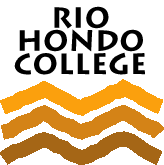 RIO HONDO COLLEGE LEADERSHIP ACADEMY DATES2018-2019Orientation			Thursday, May 10, 			4:30-6:30	SS305	Opening Retreat		Friday-Saturday, August 10-11	9:00am Friday – 3:00pm Saturday SS305FLEX Day Introduction	Friday, August 17			8:30am – 9:30am    Session 1			Friday, September 7		9:00am – 4:00pmBoard Introduction	Wednesday, September 12	6:00pm - 6:30pm	Large BoardroomSession 2			Friday, October 5			9:00am – 4:00pm	Session 3			Friday, November 2			9:00am – 4:00pm	Session 4			Friday, November 30		9:00am – 4:00pm	Session 5			Friday, January 11			9:00am – 4:00pm	Session 6			Friday, February 8			9:00am – 4:00pm	Session 7			Friday, March 8			9:00am – 4:00pm	Session 8			Friday, April 5			9:00am – 4:00pm  	Session 9			Friday, May 3			9:00am – 4:00pm	Board Presentation of Certificates				Wednesday, May 8		6:00pm – 7:00pm	Participants are expected to make plans to attend every session in totality.  Missing more than 1 full day may result in the need to withdraw from the academy for that year.